On-Line Questionnaire Login Screen and Accompanying Links’ Screens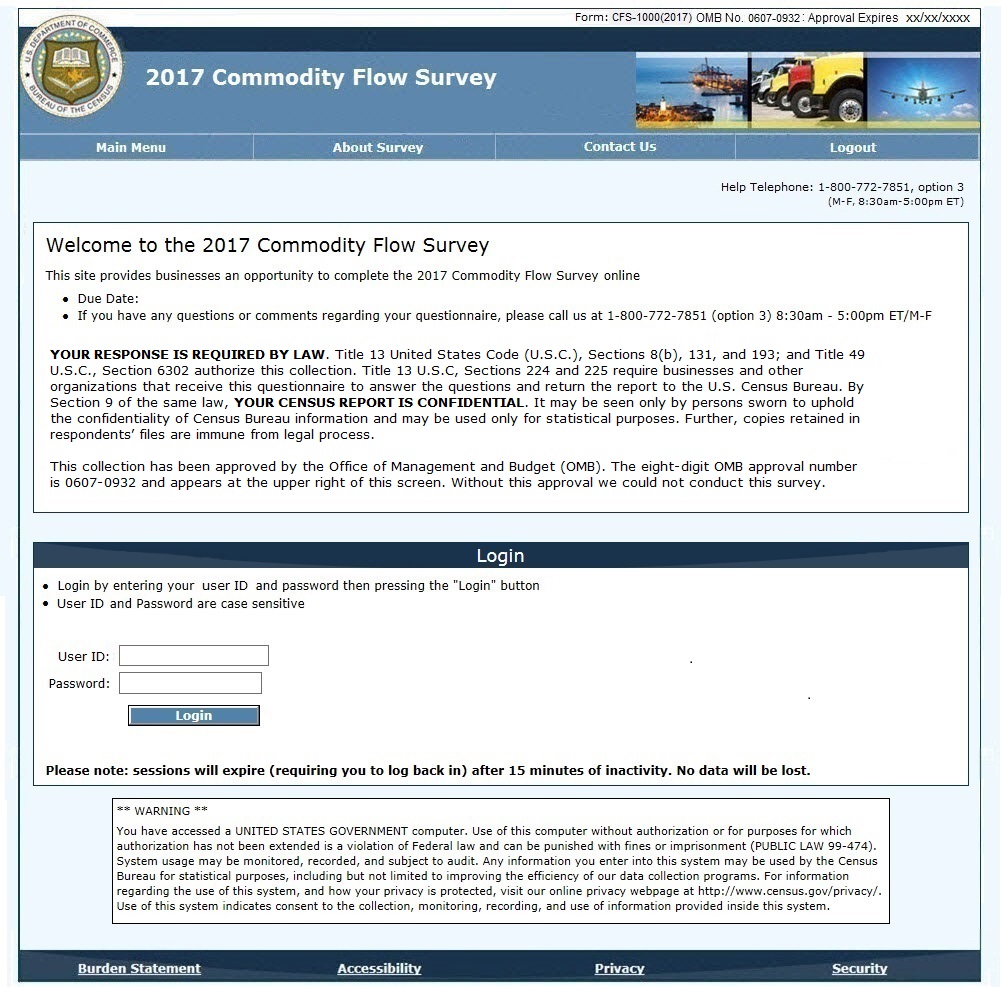 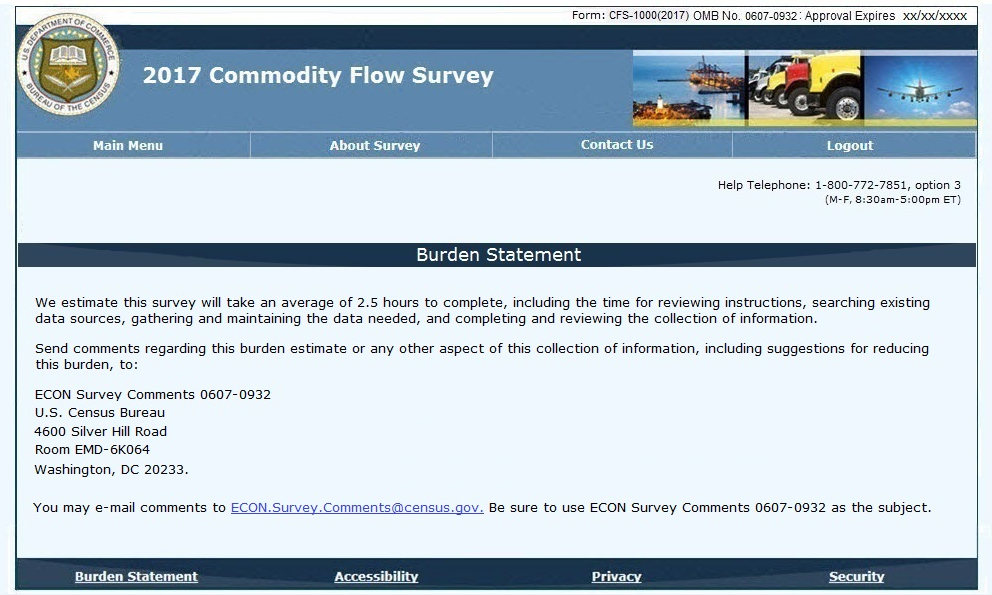 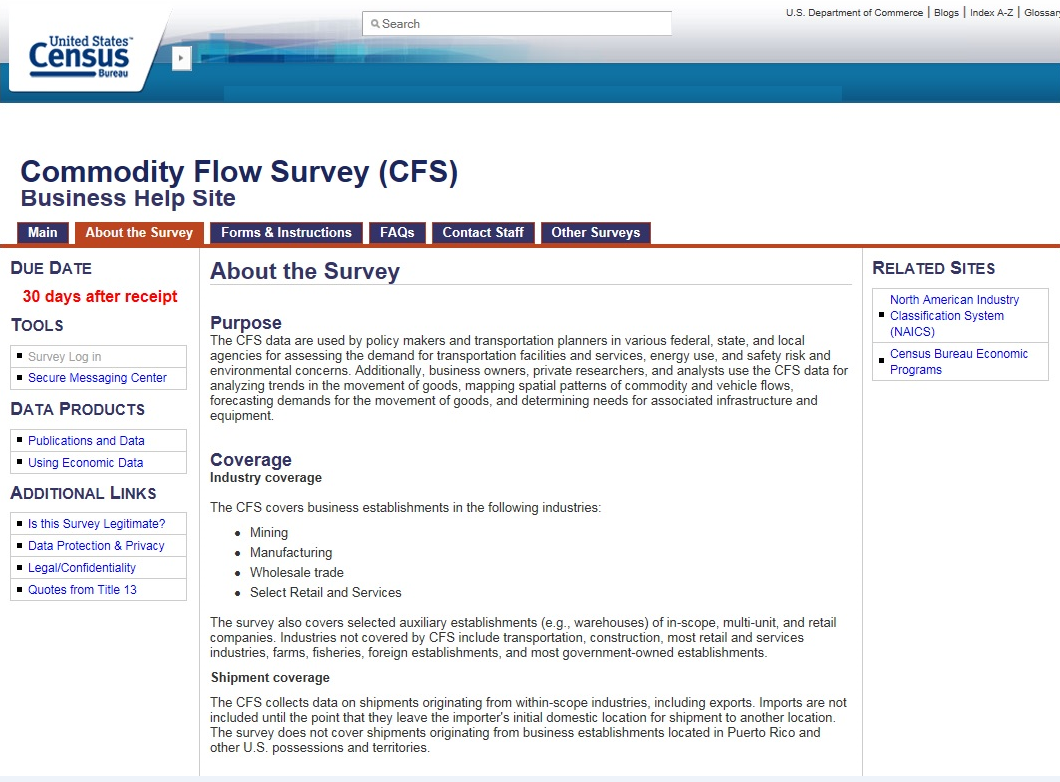 